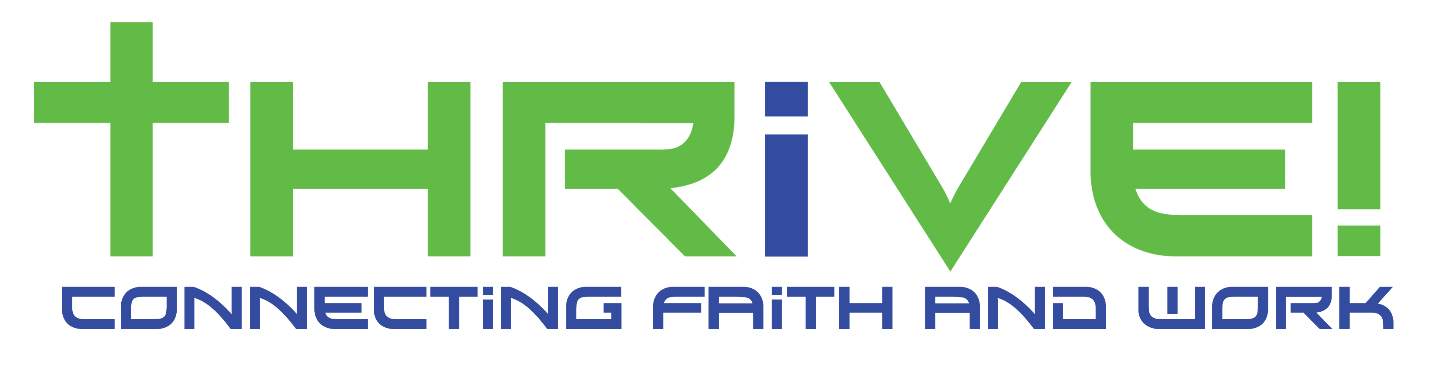 Thrive! Keynote:Mike Lotzermike@mercyroadmn.com (952) 210-0750Title: Speaking at Your Own Funeral - Mourning StoryDescription: A Mourning Story is a personal video message you can make to show at your own funeral to comfort those left behind with a personal greeting and with the hope of the Gospel. In this presentation Co-Founder of Mourning Story, Mike Lotzer, will walk us through the Mourning Story's most popular template so you can have the opportunity to make your own video message. This is a time to reflect on what matters most and what we want our loved ones to know when we pass from this life to the life to come.Category: Faith & WorkBeing a Christian example at workPractical ways to integrate your faith at workUsing God’s word to bridge the gapMaking the right choicesHow to share the gospel messageSpiritual GrowthLiving in alignment with your spiritual valuesTrusting God and removing fearAbiding versus strivingPowerful prayerWriting your testimonyLiving a centered filled life vs. chasing balanceWhy do bad things happen to good peopleFinding purpose in lifeProfessional GrowthDynamic communicationNew ways to empower peoplePersonal GrowthPrinciples of finding yor life’s purposeFinding balance – restRenewal and peaceHealth and well-beingLove your lifeSelf-careEmotional grit and healingChristian IssuesCovid-19 – Leading through times of major transition and changeLiving a unified life vs. compartmentalization